Справкао создании отряда ЮИД в МКОУ «Дылымская гимназия имени Махмуда Салимгереева»Место проведения: ДГДата проведения: 19 сентябрь.Участники: 5 классЦели создания отряда:пропаганда правил дорожного движения среди учащихся;предупреждение детского дорожно-транспортного травматизмаЗадачи работы отряда:пропаганда здорового образа жизни;привлечение детей и подростков к участию в пропаганде Правил дорожного движения на улицах и дорогах среди сверстников;вовлечение детей и подростков в отряды юных инспекторов движения.В целях вовлечения школьников в отряды юных инспекторов движения, воспитания у детей культуры поведения на улицах и дорогах, а также в рамках реализации подпрограммы «Повышение безопасности дорожного движения в 2015-2020 годах» был проведен районный этап Всероссийского конкурса агитбригад отрядов юных инспекторов движения «Верны ЮИДовской стране» среди учащихся общеобразовательных школ района по профилактике детского дорожно-транспортного травматизма. Команда учащихся гимназии под руководством ПО Замиры Зурканаевны заняла 2 место. Наши поздравления команде ЮИД и Замире Зурканаевне.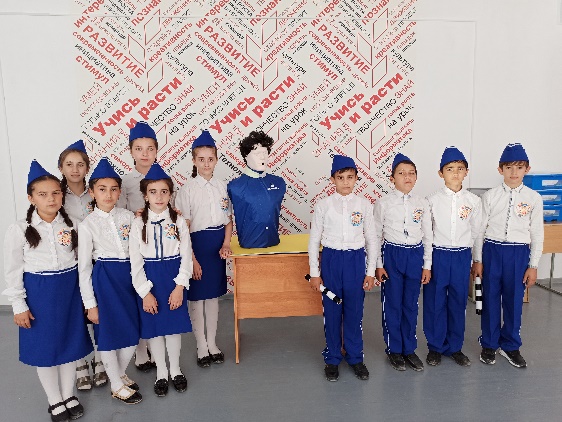 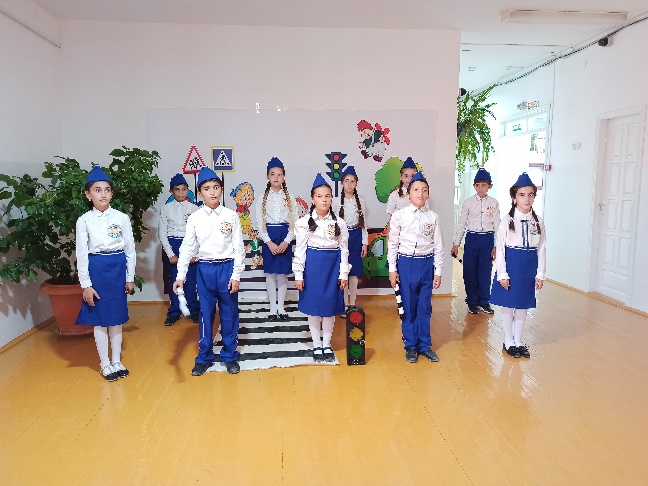 